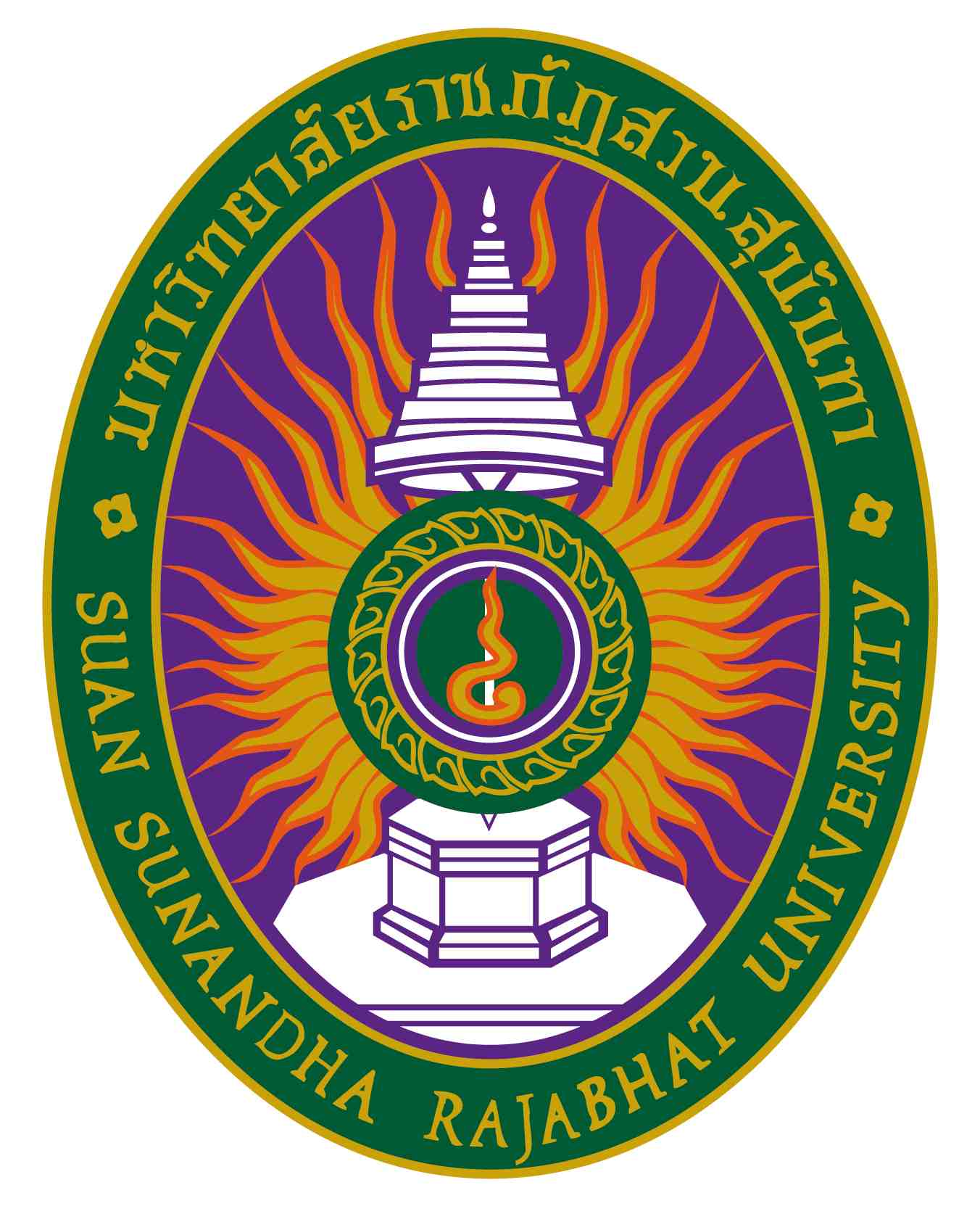 รายละเอียดของรายวิชา (Course Specification)รหัสวิชา HLI ๒๒๐๔รายวิชา การขายและการตลาดสำหรับธุรกิจโรงแรมและที่พักสาขาวิชา การจัดการโรงแรมและธุรกิจที่พัก  คณะมนุษย์ศาสตร์และสังคมศาสตร์  มหาวิทยาลัยราชภัฏสวนสุนันทาภาคการศึกษา ๒  ปีการศึกษา ๒๕๖๔หมวดที่ ๑  ข้อมูลทั่วไป๑. รหัสและชื่อรายวิชา		รหัสวิชา			HLM ๒๒๐๔ชื่อรายวิชาภาษาไทย	การขายและการตลาดสำหรับธุรกิจโรงแรมและที่พักชื่อรายวิชาภาษาอังกฤษ	Sales and Marketing for Hotel and Lodging Business๒. จำนวนหน่วยกิต			๓(๒-๒-๕)		๓. หลักสูตรและประเภทของรายวิชา๓.๑  หลักสูตร    			หลักสูตรศิลปศาสตรบัณฑิต	๓.๒  ประเภทของรายวิชา  		หมวดวิชาเฉพาะ  วิชาบังคับ๔.อาจารย์ผู้รับผิดชอบรายวิชาและอาจารย์ผู้สอน			๔.๑ อาจารย์ผู้รับผิดชอบรายวิชา		อาจารย์โสภาวรรณ ตรีสุวรรณ์, อาจารย์อรนพัฒน์ เหมือนเผ่าพงษ์ ๔.๒ อาจารย์ผู้สอน			อาจารย์โสภาวรรณ ตรีสุวรรณ์, อาจารย์อรนพัฒน์ เหมือนเผ่าพงษ์๕.  สถานที่ติดต่อ				E – Mail: Sophawan.tr@ssru.ac.th, Onnapat.mu@ssru.ac.th๖. ภาคการศึกษา / ชั้นปีที่เรียน		๖.๑ ภาคการศึกษาที่ 			๒/๒๕๖๔  ชั้นปีที่ ๒ ห้อง ๐๑,๐๒,๐๓,๐๔,๐๕๖.๒ จำนวนผู้เรียนที่รับได้	ประมาณ  	๑๙๒ คน๗. รายวิชาที่ต้องเรียนมาก่อน(Pre-requisite)  (ถ้ามี)	ไม่มี๘. รายวิชาที่ต้องเรียนพร้อมกัน(Co-requisites)(ถ้ามี)	ไม่มี๙. สถานที่เรียน			คณะมนุษย์ศาสตร์และสังคมศาสตร์๑๐.วันที่จัดทำหรือปรับปรุง	วันที่ ๑๕  เดือนพฤศจิกายน  พ.ศ. ๒๕๖๔รายละเอียดของรายวิชาครั้งล่าสุดหมวดที่ ๒  จุดมุ่งหมายและวัตถุประสงค์๑. จุดมุ่งหมายของรายวิชา		เน้นให้นักศึกษาเข้าใจและมีความรู้เกี่ยวกับการขายและการตลาดในสายงานวิชาชีพโรงแรมและธุรกิจที่พัก เพื่อนำไปประยุกต์ใช้ในการประกอบวิชาชีพในอนาคตได้ทั้งทางตรงและทางอ้อม๒. วัตถุประสงค์ในการพัฒนา/ปรับปรุงรายวิชา		เพื่อเพิ่มประสิทธิภาพในการเรียนการสอนแก่นักศึกษาในการคิด วิเคราะห์และการฝึกประสบการณ์จริง ตลอดจนบูรณาการกับกระบวนการงานวิจัยได้หมวดที่ ๓  ลักษณะและการดำเนินการ๑. คำอธิบายรายวิชา		ความแตกต่างระหว่างการขายและการตลาด ขบวนการตัดสินใจเลือกใช้บริการ การกำหนดกลุ่มลูกค้าเป้าหมาย ส่วนผสมการตลาด กลยุทธ์การตลาดสมัยใหม่ ลักษณะและองค์ประกอบงานขายในธุรกิจโรงแรม จรรยาบรรณงานขายและการตลาด๒. จำนวนชั่วโมงที่ใช้ต่อภาคการศึกษา๓. จำนวนชั่วโมงต่อสัปดาห์ที่อาจารย์ให้คำปรึกษาและแนะนำทางวิชาการแก่นักศึกษาเป็นรายบุคคล	๓.๑ ปรึกษาด้วยตนเองที่ห้องพักอาจารย์ผู้สอน  ห้องพักอาจารย์ ชั้น ๔ อาคาร ๓๖ 	๓.๒ ปรึกษาผ่านโทรศัพท์ที่ทำงาน / มือถือ  หมายเลข๐๘๙-๔๑๖-๕๙๖๐, ๐-๙๓๔๒-๙๙๙๕-๑	๓.๓ ปรึกษาผ่าน E-Mail: Sophawan.tr@ssru.ac.th, Onnapat.mu@ssru.ac.th	๓.๔ ปรึกษาผ่าน Facebook สาขา : Hotel Managing SSRUหมวดที่ ๔  การพัฒนาผลการเรียนรู้ของนักศึกษา๑.คุณธรรม  จริยธรรม๑.๑   คุณธรรม จริยธรรมที่ต้องพัฒนา	(๑)  พัฒนาผู้สอนให้มีความซื่อสัตย์ต่อจรรยาบรรณของนักวิจัย (๒)  มีทัศนคติที่ดีในการทำงานซึ่งแสดงออกทางคุณธรรมและจริยธรรมในการปฏิบัติงานและต่อบุคคล	(๓)  มีความรับผิดชอบทั้งบุคคล กลุ่มและส่วนรวม ตลอดจนแสดงออกซึ่งภาวะผู้นำ	(๔)  มีวินัยในการทำงานและปฏิบัติตามกฎระเบียบ๑.๒   วิธีการสอน(๑) บรรยายพร้อมยกกรณีตัวอย่างทั้งในด้านดีและไม่ดีในการทำงานด้านการขายและการตลาด(๒) มอบหมายรายงานกลุ่มเพื่อแบงหน้าที่การทำงาน๑.๓    วิธีการประเมินผล(๑)  ประเมินจากการมีส่วนร่วมในการทำงานกลุ่มที่มอบหมาย(๒)  ประเมินจากผู้ที่เข้าเรียนตรงเวลา(๓)  ประเมินจากการมีส่วนร่วมในการเรียนการสอน การแสดงความคิดเห็นและการถาม-ตอบ๒. ความรู้๒.๑   ความรู้ที่ต้องพัฒนา	(๑)  รู้และเข้าใจความแตกต่างและกระบวนการ ตลอดจนกลยุทธ์การขายสำหรับงานโรงแรมและธุรกิจที่พักที่เหมาสมและสอดคล้องกับปัจจุบัน	(๒)  รู้และเข้าใจความแตกต่างและกระบวนการ ตลอดจนกลยุทธ์การตลาดสำหรับงานโรงแรมและธุรกิจที่พักที่เหมาสมและสอดคล้องกับปัจจุบัน	(๓   รู้และเข้าใจเกี่ยวกับจรรยาบรรณงานขายและการตลาด ตลอดจนบูรณาการกับกระบวนการงานวิจัยได้และประยุกต์ใช้ในการประกอบวิชาชีพ๒.๒   วิธีการสอน(๑)  บรรยายและอภิปรายในชั้นเรียน และนำเสนอรายงาน(๒)  มอบหมายงานกลุ่มและเดี่ยว(๓) อบรมเชิงปฏิบัติการจากวิทยากรภายนอก๒.๓    วิธีการประเมินผล(๑) ประเมินจากพฤติกรรม ความสนใจ และการมีส่วนร่วมในการเรียนการสอน การซักถามและการตอบคำถาม(๒)  ประเมินจากผลการศึกษาค้นคว้า การทำรายงานกลุ่ม การอภิปรายกลุ่ม การวิเคราะห์ กรณีศึกษา และการจัดกิจกรรมเสริมหลักสูตรทั้งการอบรมและฝึกปฏิบัติ(๓)  ประเมินจากการสอบกลางภาคและปลายภาค รวมทั้งผลการประเมินผู้สอนปลายภาคเรียน๓.ทักษะทางปัญญา๓.๑   ทักษะทางปัญญาที่ต้องพัฒนา	(๑)  พัฒนาความสามารถในการคิด การวิเคราะห์และการแก้ไขปัญหาในด้านการขายและการตลาดในธุรกิจโรงแรม	(๒)  สามารถนำความรู้ที่ได้นำไปประยุกต์ใช้ในการฝึกประสบการณ์และปฏิบัติงานจริงได้	(๓)  สามารถใช้ทักษะและความรู้อื่นๆในการทำงานได้อย่างมีประสิทธิภาพ๓.๒   วิธีการสอน(๑)  ให้ผู้เรียนอภิปรายและแสดงความคิดเห็นเกี่ยวกับประเด็นด้านการขายและการตลาดของโรงแรม(๒)  มอบหมายงานเดี่ยวและกลุ่มให้นักศึกษาศึกษาด้วยตนเองและนำมานำเสนอในชั้นเรียน๓.๓    วิธีการประเมินผล(๑)  ประเมินจากการแสดงความคิดเห็นและการอภิปรายทั้งกลุ่มและรายบุคคล(๒)  ประเมินจากการำทงานกลุ่มและเดี่ยว๔. ทักษะความสัมพันธ์ระหว่างบุคคลและความรับผิดชอบ๔.๑   ทักษะความสัมพันธ์ระหว่างบุคคลและความรับผิดชอบที่ต้องพัฒนา	(๑)  พัฒนาทักษะในการสร้างสัมพันธภาพระหว่างผู้เรียนกับผู้สอนและระหว่างผู้เรียนด้วยกัน  ตลอดจนมีความรับผิดชอบในงานที่ได้รับมอบหมาย	(๒)  พัฒนาการเรียนรู้ของตนเองและทักษะวิชาชีพให้มีความทันสมัย๔.๒   วิธีการสอน(๑) มอบหมายให้ทำรายงานเดี่ยวและกลุ่ม(๒) เรียนรู้จากวิทยากรผู้เชี่ยวชาญ(๓) ใช้กรณีศึกษาในการอภิปรายและแสดงความคิดเห็น๔.๓    วิธีการประเมินผล   	(๑)  สังเกตุพฤติกรรมการสร้างสัมพันธภาพของผู้เรียนที่มีต่อผู้สอนและระหว่างผู้เรียนด้วยกันเอง(๒)  ผลงานที่ได้รับมอบหมาย(๓)  การประเมินตนเองและซึ่งกันและกัน๕. ทักษะการวิเคราะห์เชิงตัวเลข การสื่อสาร และการใช้เทคโนโลยีสารสนเทศ๕.๑   ทักษะการวิเคราะห์เชิงตัวเลข การสื่อสาร และการใช้เทคโนโลยีสารสนเทศที่ต้องพัฒนา	(๑)  ทักษะในใช้ภาษาทั้งไทยและต่างประเทศในทุกๆสมรรถนะ	(๒)  ทักษะในการสื่อสารโดยใช้ภาษาต่างประเทศ	(๓)  ทักษะในการใชเทคโนโลยีในการทำงานที่ได้รับมอบหมาย ตลอดจนการนำเสนอ	(๔)  ทักษะการวิเคราะห์ข้อมูลและการคำนวน๕.๒   วิธีการสอน(๑)  มอบหมายงานทั้งกลุ่มและเดี่ยว(๒)  มอบหมายให้นำเสนอรายงานโดยใช้การใช้ POWER POINT(๓)  ฝึกการวิเคราะห์ปัญหาที่เกี่ยวข้องกับการขายและการตลาดสำหรับงานโรงแรม(๔) เรียนรู้จากวิทยากรผู้เชี่ยวชาญ๕.๓    วิธีการประเมินผล(๑)  การนำเสนอรายงานและผลงานที่ได้รับมอบหมาย(๒)  การวิเคราะห์และแก้ปัญหาจากกรณีศึกษา(๓)  การเข้าร่วมอบรมเชิงปฏิบัติหมายเหตุสัญลักษณ์ 	หมายถึง	ความรับผิดชอบหลัก สัญลักษณ์ 	หมายถึง	ความรับผิดชอบรอง เว้นว่าง	หมายถึง	ไม่ได้รับผิดชอบซึ่งจะปรากฎอยู่ในแผนที่แสดงการกระจายความรับผิดชอบมาตรฐานผลการเรียนรู้จากหลักสูตรสู่รายวิชา (Curriculum Mapping)หมวดที่ ๕  แผนการสอนและการประเมินผลแผนการสอน๒. แผนการประเมินผลการเรียนรู้( ระบุวิธีการประเมินผลการเรียนรู้หัวข้อย่อยแต่ละหัวข้อตามที่ปรากฏในแผนที่แสดงการกระจายความรับผิดชอบของรายวิชา(Curriculum Mapping) ตามที่กำหนดในรายละเอียดของหลักสูตรสัปดาห์ที่ประเมินและสัดส่วนของการประเมิน)หมวดที่ ๖  ทรัพยากรประกอบการเรียนการสอน๑. ตำราและเอกสารหลัก	๑. มณฑกานติ ชุบชูวงศ์, ผศ.ดร. การบริการงานขายโรงแรม.	๒. มณฑกานติ ชุบชูวงศ์, ผศ.ดร. การตลาดโรงแรม.	๓.สุรีย์ เข็มทอง, ผศ.ดร.. 2330100 กลยุทธ์การจัดการและการตลาดสำหรับธุรกิจโรงแรม.๒๕๕๙.๒. เวปไซต์	เวปไซต์ www.ihotelmarketer.comหมวดที่๗ การประเมินและปรับปรุงการดำเนินการของรายวิชา๑. กลยุทธ์การประเมินประสิทธิผลของรายวิชาโดยนักศึกษา	๑.๑ สนทนาร่วมกันระหว่างผู้เรียนกับผู้สอนให้ผู้เรียนแสดงความคิดเห็นต่อเนื้อหารายวิชา๒. กลยุทธ์การประเมินการสอน	๒.๑ สังเกตจำนวนครั้งการเข้าร่วมชั้นเรียนของผู้เรียน	๒.๒ ดูจากผลการสอบชั้นเรียน๓. การปรับปรุงการสอน     ๓.๑ สำรวจความคิดเห็นของผู้เรียนในช่วงปลายเทอมเพื่อเป็นข้อมูลในการปรับปรุงการสอน ๔. การทวนสอบมาตรฐานผลสัมฤทธิ์ของนักศึกษาในรายวิชา     ๔.๑ ให้ผู้เชี่ยวชาญสอบถามความคิดเห็นของนักศึกษาเกี่ยวกับวิชาการวัดและประเมินผลวิชานี้ ๕. การดำเนินการทบทวนและการวางแผนปรับปรุงประสิทธิผลของรายวิชา	ไม่มี***********************แผนที่แสดงการกระจายความรับผิดชอบมาตรฐานผลการเรียนรู้จากหลักสูตรสู่รายวิชา (Curriculum Mapping) ตามที่ปรากฏในรายละเอียดของหลักสูตร (Programme Specification) มคอ. ๒บรรยาย(ชั่วโมง)สอนเสริม(ชั่วโมง)การฝึกปฏิบัติ/งานภาคสนาม/การฝึกงาน(ชั่วโมง)การศึกษาด้วยตนเอง(ชั่วโมง)๓๖(๓ คาบ X ๑๒ สัปดาห์)-๙(๓ คาบ X ๓ สัปดาห์)๖(๓ คาบ X ๒ สัปดาห์)สัปดาห์ที่หัวข้อ/รายละเอียดจำนวน(ชม.)กิจกรรมการเรียน การสอน/สื่อที่ใช้ ผู้สอน๑-แนะนำรายวิชา-ความสำคัญของการตลาดต่อธุรกิจโรงแรม๓๑. แนะนำตัวผู้สอนและผู้เรียน ๒. อธิบายคำอธิบายรายวิชา กิจกรรมการเรียนการสอน การวัดผลและการประเมินผล ๓. ซักถามและตอบคำถาม๔. บรรยายผ่านโปรแกรม Ppt.๕.วิดิทัศน์อาจารย์โสภาวรรณ ตรีสุวรรณ์อ.อรนพัฒน์ เหมือนเผ่าพงษ์๒แนวคิดทางการตลาด๓๑. บรรยายจากการนำเสนอด้วยโปรแกรม PowerPoint ๒. ซักถามและอภิปรายร่วมกัน           อาจารย์โสภาวรรณ ตรีสุวรรณ์อ.อรนพัฒน์ เหมือนเผ่าพงษ์๓ปัจจัยแวดล้อมทางการตลาด๓๑. บรรยายจากการนำเสนอด้วยโปรแกรม PowerPoint ๒. ซักถามและอภิปรายร่วมกัน อาจารย์โสภาวรรณ ตรีสุวรรณ์อ.อรนพัฒน์ เหมือนเผ่าพงษ์๔การแบ่งส่วนการตลาด๓๑. บรรยายจากการนำเสนอด้วยโปรแกรม PowerPoint ๒. ซักถามและอภิปรายร่วมกัน ๓.วิทยากรอาจารย์โสภาวรรณ ตรีสุวรรณ์อ.อรนพัฒน์ เหมือนเผ่าพงษ์๕พฤติกรรมการซื้อของลูกค้า๓๑. บรรยายจากการนำเสนอด้วยโปรแกรม PowerPoint ๒. ซักถามและอภิปรายร่วมกันอาจารย์โสภาวรรณ ตรีสุวรรณ์อ.อรนพัฒน์ เหมือนเผ่าพงษ์๖ส่วนประสมของการตลาดของโรงแรม๓๑. บรรยายจากการนำเสนอด้วยโปรแกรม PowerPoint ๒. ซักถามและอภิปรายร่วมกัน ๓.วิทยากรอาจารย์โสภาวรรณ ตรีสุวรรณ์อ.อรนพัฒน์ เหมือนเผ่าพงษ์๗นำเสนอผลงาน๓๑.ผู้เรียนนำเสนองาน๒.อาจารย์เป็นผู้ให้ความคิดเห็น๓.ซักถามและอภิปรายร่วมกัน อาจารย์โสภาวรรณ ตรีสุวรรณ์อ.อรนพัฒน์ เหมือนเผ่าพงษ์๘สอบกลางภาค๓ปรนัยและอัตนัย๙การตลาดออนไลน์ Digital Marketing๓๑. บรรยายจากการนำเสนอด้วยโปรแกรม PowerPoint ๒. ซักถามและอภิปรายร่วมกัน ๓.วิดิทัศน์๔.กรณีศึกษาอาจารย์โสภาวรรณ ตรีสุวรรณ์อ.อรนพัฒน์ เหมือนเผ่าพงษ์๑๐เทคนิคการขายและกลยุทธ์ด้านการตลาด๓๑. บรรยายจากการนำเสนอด้วยโปรแกรม PowerPoint ๒. ซักถามและอภิปรายร่วมกัน อาจารย์โสภาวรรณ ตรีสุวรรณ์อ.อรนพัฒน์ เหมือนเผ่าพงษ์๑๑ช่องทางการจัดจำหน่าย๓๑. บรรยายจากการนำเสนอด้วยโปรแกรม PowerPoint ๒. ซักถามและอภิปรายร่วมกัน ๓.วิดิทัศน์จากเวปไซต์๔.อภิปรายตามกรณีศึกษาที่กำหนดอาจารย์โสภาวรรณ ตรีสุวรรณ์อ.อรนพัฒน์ เหมือนเผ่าพงษ์๑๒การส่งเสริมการขายและการประชาสัมพันธ์โรงแรม๓๑. บรรยายจากการนำเสนอด้วยโปรแกรม PowerPoint ๒. กรณีศึกษา๓.วิทยากรอาจารย์โสภาวรรณ ตรีสุวรรณ์อ.อรนพัฒน์ เหมือนเผ่าพงษ์๑๓การวิจัยทางการตลาด๓๑. บรรยายจากการนำเสนอด้วยโปรแกรม PowerPoint ๒. ซักถามและอภิปรายร่วมกันอาจารย์โสภาวรรณ ตรีสุวรรณ์อ.อรนพัฒน์ เหมือนเผ่าพงษ์๑๔แผนการตลาดโรงแรม๓๑. บรรยายจากการนำเสนอด้วยโปรแกรม PowerPoint ๒. ซักถามและอภิปรายร่วมกันอาจารย์โสภาวรรณ ตรีสุวรรณ์อ.อรนพัฒน์ เหมือนเผ่าพงษ์๑๕-๑๖นำเสนอผลงาน๓๑.ผู้เรียนนำเสนองานสื่อ Digital marketing๒.อาจารย์เป็นผู้ให้ความคิดเห็น๓.ซักถามและอภิปรายร่วมกันอาจารย์โสภาวรรณ ตรีสุวรรณ์อ.อรนพัฒน์ เหมือนเผ่าพงษ์๑๗สอบปลายภาค๓ปรนัยและอัตนัยผลการเรียนรู้วีธีการประเมินผลการเรียนรู้สัปดาห์ที่ประเมินสัดส่วนของการประเมินผล๑.๑พฤติกรรมและการมีส่วนร่วมในห้องเรียนทุกสัปดาห์๑๐๒.๑, ๕.๑การสอบกลางภาคการสอบปลายภาค๘๑๗๒๐๓๐๑.๑, ๒.๑,๓.๑,๔.๑การนำเสนองาน๑๕-๑๖๒๐๒.๑การนำเสนองาน ๗๒๐รายวิชาคุณธรรม จริยธรรมคุณธรรม จริยธรรมคุณธรรม จริยธรรมคุณธรรม จริยธรรมความรู้ความรู้ความรู้ทักษะทางปัญญาทักษะทางปัญญาทักษะทางปัญญาทักษะความสัมพันธ์ระหว่างบุคคลและความรับผิดชอบระหว่างบุคคลและความรับผิดชอบทักษะความสัมพันธ์ระหว่างบุคคลและความรับผิดชอบระหว่างบุคคลและความรับผิดชอบทักษะการวิเคราะห์เชิงตัวเลข การสื่อสาร และการใช้เทคโนโลยีสารสนเทศเชิงตัวเลข การสื่อสารและการใช้เทคโนโลยีสารสนเทศทักษะการวิเคราะห์เชิงตัวเลข การสื่อสาร และการใช้เทคโนโลยีสารสนเทศเชิงตัวเลข การสื่อสารและการใช้เทคโนโลยีสารสนเทศทักษะการวิเคราะห์เชิงตัวเลข การสื่อสาร และการใช้เทคโนโลยีสารสนเทศเชิงตัวเลข การสื่อสารและการใช้เทคโนโลยีสารสนเทศทักษะการวิเคราะห์เชิงตัวเลข การสื่อสาร และการใช้เทคโนโลยีสารสนเทศเชิงตัวเลข การสื่อสารและการใช้เทคโนโลยีสารสนเทศทักษะการวิเคราะห์เชิงตัวเลข การสื่อสาร และการใช้เทคโนโลยีสารสนเทศเชิงตัวเลข การสื่อสารและการใช้เทคโนโลยีสารสนเทศรายวิชา                ความรับผิดชอบหลัก                               ความรับผิดชอบรอง                ความรับผิดชอบหลัก                               ความรับผิดชอบรอง                ความรับผิดชอบหลัก                               ความรับผิดชอบรอง                ความรับผิดชอบหลัก                               ความรับผิดชอบรอง                ความรับผิดชอบหลัก                               ความรับผิดชอบรอง                ความรับผิดชอบหลัก                               ความรับผิดชอบรอง                ความรับผิดชอบหลัก                               ความรับผิดชอบรอง                ความรับผิดชอบหลัก                               ความรับผิดชอบรอง                ความรับผิดชอบหลัก                               ความรับผิดชอบรอง                ความรับผิดชอบหลัก                               ความรับผิดชอบรอง                ความรับผิดชอบหลัก                               ความรับผิดชอบรอง                ความรับผิดชอบหลัก                               ความรับผิดชอบรอง                ความรับผิดชอบหลัก                               ความรับผิดชอบรอง                ความรับผิดชอบหลัก                               ความรับผิดชอบรอง                ความรับผิดชอบหลัก                               ความรับผิดชอบรอง                ความรับผิดชอบหลัก                               ความรับผิดชอบรอง                ความรับผิดชอบหลัก                               ความรับผิดชอบรองหมวดวิชาศึกษาทั่วไป๑๒๓๔๑๒๓๑๒๓๑๒๒๑๒๓๔รหัสวิชา HLI ๒๒๐๔ วิชา   การขายและการตลาดสำหรับธุรกิจโรงแรมและที่พักSales and Marketing for Hotel and Lodging Business